NHS Lothian: Community Benefit Gateway Brief GuideWhat is the Community Benefits Gateway?Scotland spends approximately £2.5 billion on NHS goods and services each year, working with thousands of NHS Scotland suppliers. The Community Benefit Gateway allows us to further develop our services and use the power of procurement to deliver a wide range of added value to hospitals, patients and communities.The Community Benefits Gateway is a platform to help match the array of skills and offers of NHS Scotland’s ‘can do’ suppliers, with the real community needs – in doing so, enabling procurement spend to go even further in improving lives, and creating healthier, and safer communities across Scotland.How does it work?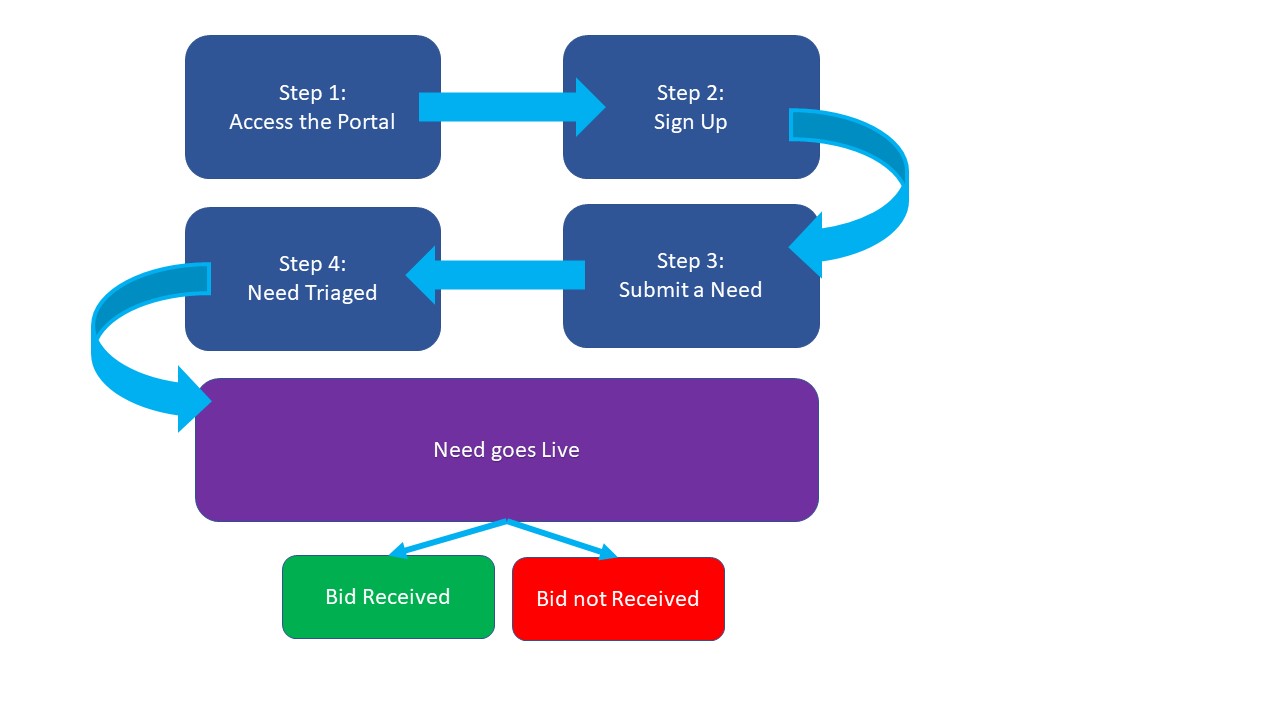 Step 1: Accessing the portalThe portal can be accessed via this link https://nhsnss.service-now.com/community_benefitThere are helpful information documents on this page which can be downloaded and also a video to watch for further guidance https://www.nss.nhs.scot/procurement-and-logistics/sustainability/access-our-community-benefit-gateway/Step 2: Signing UpSign up using your organisation’s email address and fill out all the details. This is a FREE service which is available to third sector and community groups.Step 3: Submit a NeedOnce registered, look for the red bar to “submit a need”. You’ll then be asked to fill in an application form. Here is the information you’ll require:Step 4: Submitting Your NeedA panel of NHS Population Health representatives, supported by Third sector Interface and Procurement colleagues will endeavour to assess your submission to the Gateway within 7 days. This is to ensure the need is relevant and provides a benefit to the local community. If your application has been successful, you will receive a confirmation email and the need will go live on the portal. If your need is rejected by the panel, an email will be sent to you with an explanation of why this has been rejected. From this point, if applicable, you can amend your application and resubmitted with these changes for further review by the panel. Some applications may require further information; you may be emailed directly by a member of the panel.Your need is live! Once your need is live, NHS suppliers are able to see your need and place a bid if they are able to/want to fulfil this.Bid not received: if a bid is not received within 1 year of the need going live on the portal, it will automatically be declined and if needed, you can apply again. 
Bid received: Congratulations a supplier has placed a bid and would like to fulfil your community need. You’ll receive an email with clear instructions on your next steps:Contact the supplier to find out exactly what their bid entails (you may receive more than one bid so it’s important to see what’s on offer)Depending on your decision you should follow the link on the email to either accept or reject the bid.If you accept the bid – you should facilitate this directly through the supplier and they have 6 months to fulfil this. If you reject the bid – your need will still be live for future bids As noted above there is a ‘Need Assistance’ button on the Gateway portal to submit questions or get support. If you are not yet registered for the Gateway you can contact your local NHS or Third Sector Interface representative at the email addressed below: EdinburghIan Brooke at EVOC: ian.brooke@evoc.org.ukJohn Brennan at NHS Lothian: john.brennan@nhslothian.scot.nhs.uk West LothianStuart Barrie at Voluntary Sector Gateway West Lothian: stuart.barrie@vsgwl.org Laura Dougall at NHS Lothian: laura.dougall@nhslothian.scot.nhs.ukMidlothianNatalie Thompson at Midlothian Voluntary Action: natalie.thomson@mvacvs.org.uk Jillian Adie at NHS Lothian: jillian.adie@nhslothian.scot.nhs.uk East LothianTracey Redpath at Volunteer Centre East Lothian: tracey@volunteereastlothian.org.uk Lorna Bellany at NHS Lothian: lorna.bellany@nhslothian.scot.nhs.uk   FieldDescription Name*auto filled with registration informationOrganisation*auto filled with registration informationOrganisation detailsPlease provide a brief description of your organisation's profile (i.e. activities, mission, goals).LocationPlease select NHS LothianProject Name / Title Please provide the name of your project/community need.Project Aim(s) / Specifics of support neededPlease enter a summary of the aim of your project and what your ‘need’ is. Be clear about what it is you are looking for, is it equipment, time, training, etc? E.g. don’t just say you need a room painted. Specify if you need materials and/or, someone to carry out the task, and/or training and support to teach your users to do the task etc. BeneficiariesSpecific groups whom you believe will directly benefit from your projectSupport CategoryHow the community will benefit from your projectWhat evidence is there to support the need for your project?Summary of your knowledge of available evidence What impact will your project have?Summary of overarching impactHow will you measure the success of your project?Can you identify any measures i.e. number of people supported?Project Target Start DateSelect date when you would like project to startProject Target DeliveryWhen do you hope to completeProject Delivery Deadline Date (if applicable)Is there an absolute end date when the project must be completedProject Location (Postcode)Delivery location for reporting purposes mandatory field.